О внесении изменений в постановление администрации Ефремкасинского сельского поселения № 14 от 25.01.2019 г.  «Об утверждении Положения о представлении гражданами, претендующими на замещение должностей муниципальной службы, и муниципальными служащими сведений о доходах, расходах, об имуществе и обязательствах имущественного характера своих и своих супруга (супруги) и несовершеннолетних детей»           В соответствии с Федеральным законом от 03.12.2012 г. № 230-ФЗ «О контроле за соответствием расходов лиц, замещающих государственные должности и иных лиц их доходам» администрация Ефремкасинского сельского поселения Аликовского района Чувашской Республики постановляет:         1.	В постановление администрации Ефремкасинского  сельского поселения № 14 от 25.01.2019 г. «Об утверждении Положения о представлении гражданами, претендующими на замещение должностей муниципальной службы, и муниципальными служащими сведений о доходах, расходах, об имуществе и обязательствах имущественного характера своих и своих супруга (супруги) и несовершеннолетних детей» внести следующие изменения:         1.1	 подпункт «а» пункта 3 Положения признать утратившим силу;         1.2	 пункт 5.1 Положения изложить в следующей редакции:«5.1. Муниципальный служащий, замещающий должность муниципальной службы, включенную в перечень должностей, обязано ежегодно в сроки, установленные для представления сведений о доходах, об имуществе и обязательствах имущественного характера, представлять сведения о своих расходах, а также о расходах своих супруги (супруга) и несовершеннолетних детей по каждой сделке по приобретению земельного участка, другого объекта недвижимости, транспортного средства ценных бумаг, акций (долей участия, паев в уставных (складочных) капиталах организаций), совершенной им, его супругой (супругом) и (или) несовершеннолетними детьми в течение календарного года предшествующего году представления сведений (далее - отчетный период), если общая сумма таких сделок превышает общий доход данного лица и его супруги (супруга) за три последних года, предшествующих отчетному периоду, и об источниках получения средств, за счет которых совершены эти сделки.»        1.3  приложение 2  изложить в следующей редакции:«Приложение N 2
к постановлению администрации
Ефремкасинского сельского поселения Аликовского района
Чувашской Республики
от 24.01.2020г. N 03Перечень
должностей муниципальной службы Ефремкасинского сельского поселения Аликовского района, при назначении на которые граждане и при замещении которых муниципальные служащие Ефремкасинского сельского поселения Аликовского района обязаны представлять сведения о своих доходах, расходах, об имуществе и обязательствах имущественного характера, а также сведения о доходах, расходах, об имуществе и обязательствах имущественного характера своих супруги (супруга) и несовершеннолетних детейВедущая группа должностей:Заместитель главы администрации Ефремкасинского сельского поселения Аликовского района Чувашской Республики.»       2.	 Контроль за исполнением настоящего постановления оставляю за собой.       3.	Настоящее постановление вступает в силу после его официального опубликования.Глава Ефремкасинского сельского поселения                                                                                                    В.М. Ефимов                                               ЧУВАШСКАЯ РЕСПУБЛИКА 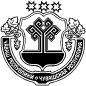 АДМИНИСТРАЦИЯЕФРЕМКАСИНСКОГОСЕЛЬСКОГО ПОСЕЛЕНИЯ АЛИКОВСКОГО РАЙОНА ЧĂВАШ РЕСПУБЛИКИЭЛĔК РАЙОнĕЕХРЕМКАССИ ЯЛ ПОСЕЛЕНИЙĕН АДМИНИСТРАЦИЙĕ ПОСТАНОВЛЕНИЕ24.01.2020 № 03д.ЕфремкасыЙЫШАНУ24.01.2020 № 03Ехремкасси яле